					Vragen quiz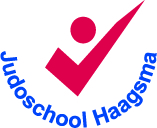 					5 t/m 7 jaar\					Mijn is: ………………………………………………………………...………					E-mail adres: ………………………………………………………..………1ste prijs = Kids backpak rugtas 	2de prijs = Soft toy in judopak	3de prijs = Sleutelhanger 											      van judobandVraag 1:	In welk land is judo ontstaan?						a) China	b) Japan	c) Korea		Jouw antwoord = ……………….Vraag 2:	Wat moet je goed op je borst doen als je valt?	Antwoord = ………………………..Vraag 3:	Welk rijtje is goed? Bij judo leer je ook:		a) glijden, samenwerken, doorzetten, vallen		b) samenwerken, vallen, beheersen		c) beheersen, vallen, samenwerken, doorzetten		d) beheersen, schaatsen, doorzetten, vallen		Antwoord …………..…… = goed.Vraag 4:	Op het linker plaatje zie je een houdgreep / judoworp! (foute antwoord doorstrepen)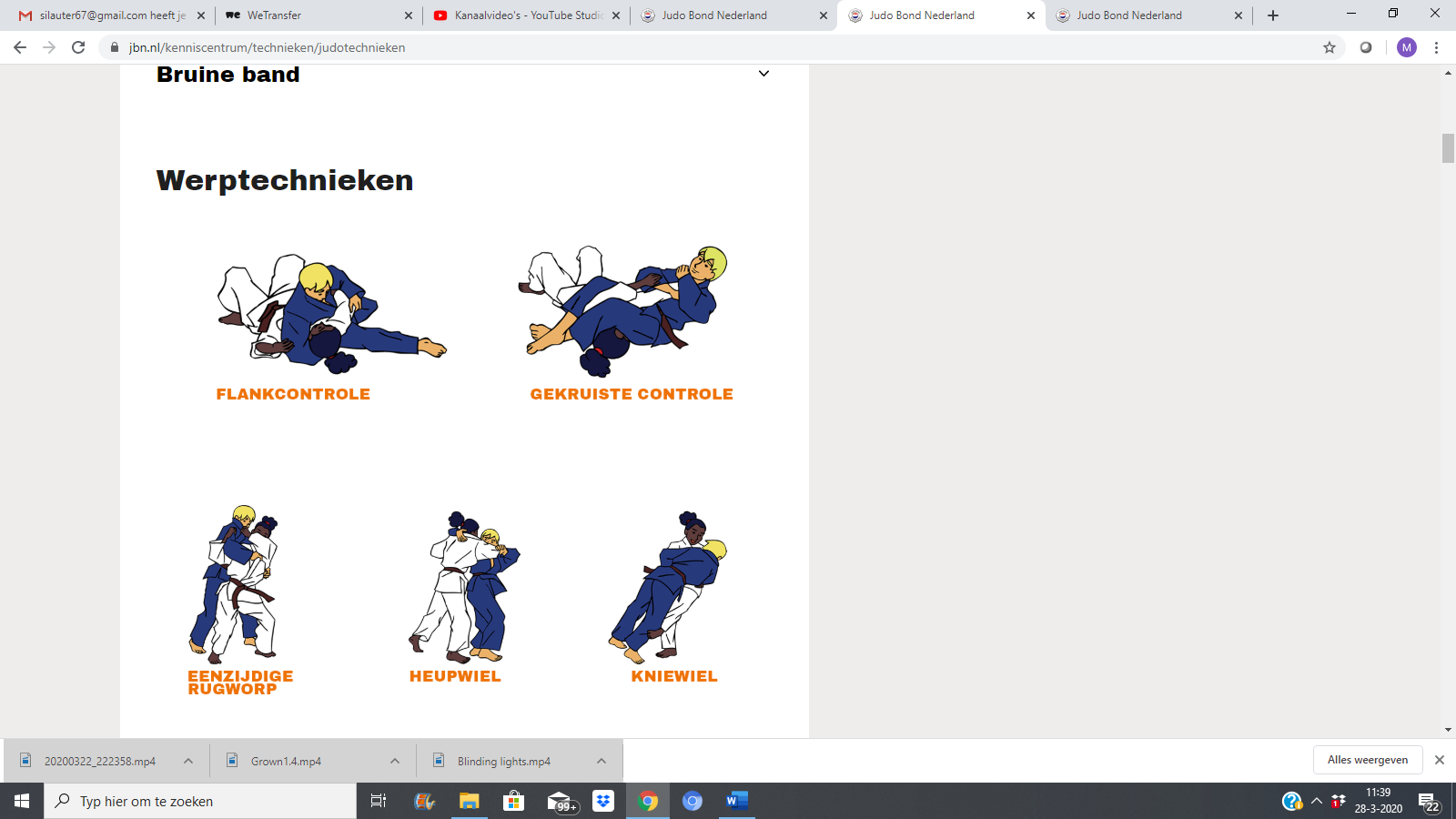 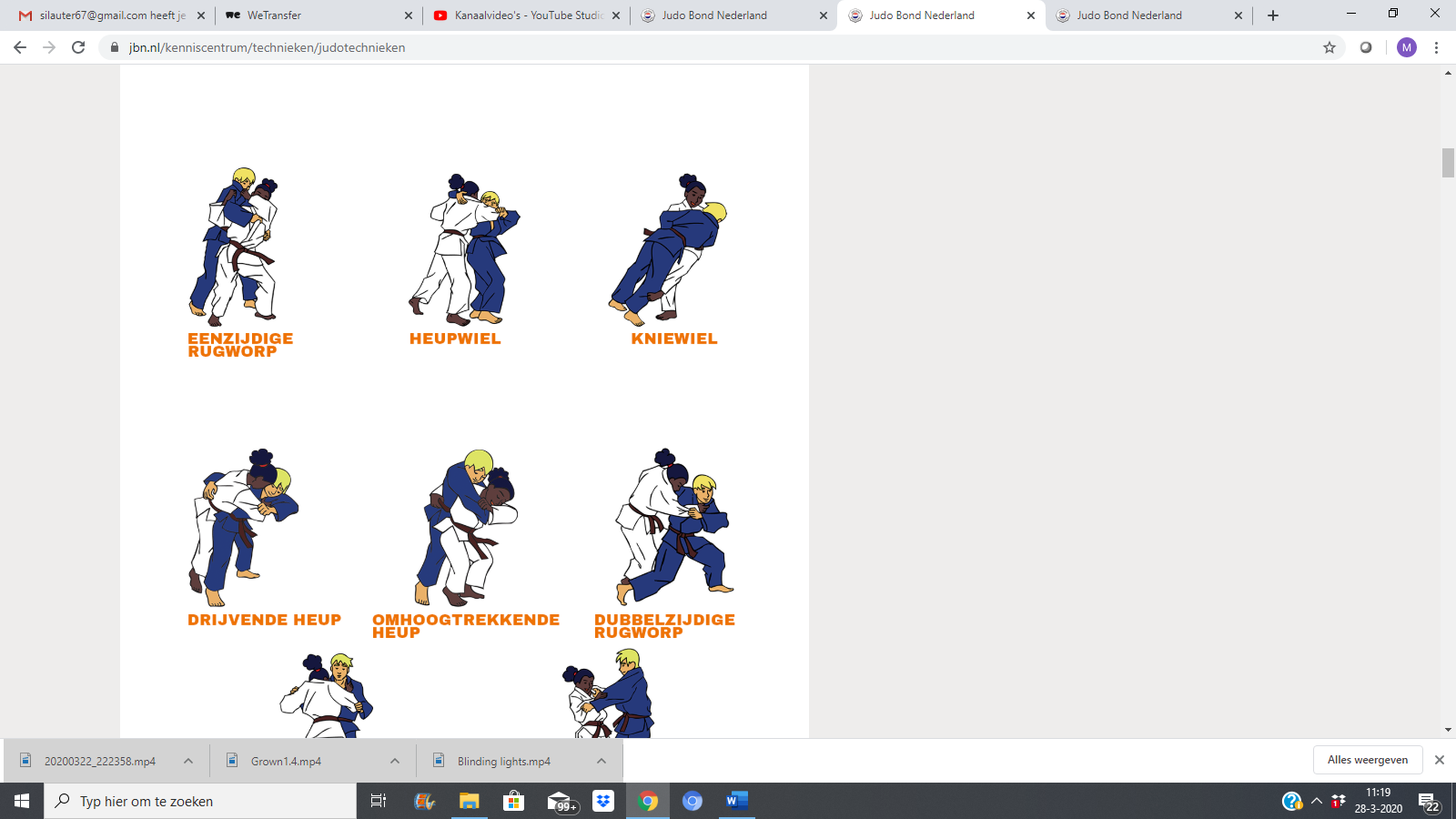 Vraag 5:	Op het rechter plaatje zie een?			Antwoord = …………………………Vraag 6:	Wat moet je op beide plaatjes goed vasthouden?	Antwoord = …………………………Vraag 7:	Vul de band volgorde aan. 		WIT  –  Geel  –  ORANJE  –  ………………..….  –  ………………………..  –  BRUIN  –  ZWART 		(2 banden invullen in goede volgorde)Vraag 8:	Wat vind jij het leukste bij de judoles? 		……………………………………………………………………………………………………………………………Stuur je antwoorden voor 1 februari 2021 naar E-mail adres info@judoschoolhaagsma.nl Wie weet staan we voor jouw deur met die mooie prijs!Groetjes, Dave en Marc